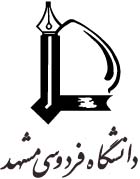 كاربرگ شماره 6-3: ارزشیابی محرمانه پایاننامه کارشناسی ارشد(مخصوص اعضای هیات داوران)نام و نام خانوادگی دانشجو:عنوان پایان نامه:تاریخ دفاع:  پایان نامه به اصلاحات جزئی نیاز دارد. پایان نامه به اصلاحات کلی نیاز دارد؛ و پس از انجام اصلاحات، مجدداً توسط اینجانب (یا نماینده‌ام خانم/آقای دکتر .....................................................................) کنترل خواهد شد.نام و نام خانوادگی داور:امضاء: معیارهای ارزشیابیمعیارهای ارزشیابیکیفیت علمیپیشینه پژوهشکیفیت علمیابتکار و نوآوریکیفیت علمیارزش علمی و یا کاربردیکیفیت علمیجمع‌بندی نتایج و ارائه پیشنهادات برای ادامه پژوهشکیفیت علمیاستفاده از منابع و مآخذ به لحاظ کمی و کیفی (به روز بودن)کیفیت علمیرعایت زمانبندی اجرای پایان نامهکیفیت علمیدستاوردها و ویژگی های خاصکیفیت نگارشانسجام در تنظیم و تدوین مطالب، حسن نگارش و رعایت دستورالعملکیفیت نگارشکیفیت تصویرها، شکل‌ها و منحنی‌های استفاده شدهکیفیت ارائهتسلط به موضوع و توانایی در پاسخگویی به سوالات در جلسه دفاعکیفیت ارائهنحوه ارائه (رعایت زمان، تنظیم موضوع، کیفیت فایل ارائه و ...)نمره نهایی (از 20)به عدد: